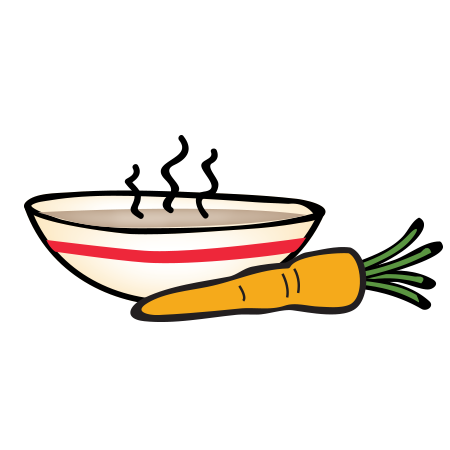 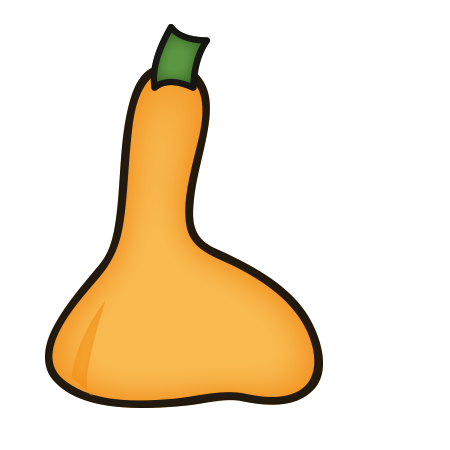 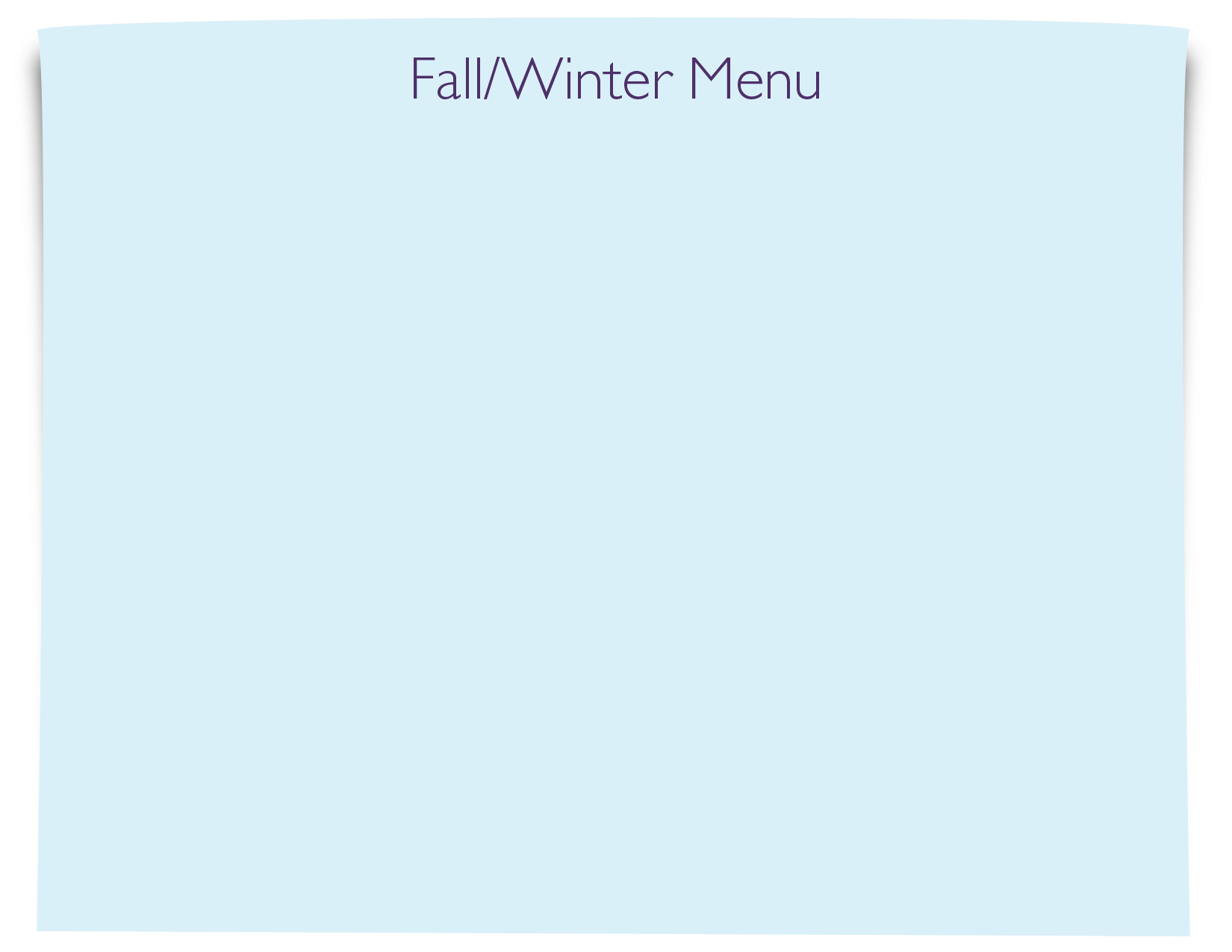 MONDAYTUESDAYWEDNESDAYTHURSDAYFRIDAYWEEK 106/20-06/24AM: Wheat Bagel with Cream Cheese PM:  Rice Cakes with MilkAM:  English Muffins with Cream Cheese or JellyPM: Fruit Yogurt and GranolaAM: Cinnamon Bagel with Cream CheesePM: Animal Crackers and MilkAM: Biscuit with Jelly                              PM: Applesauce and Graham CrackersAM: Naan Bread and Sun ButterPM: Nutri Grain Bar and MilkWEEK 206/27-07/01AM: English Muffins with JellyPM:   Applesauce and Graham CrackersAM: Cereal with Milk PM:  Rice Cakes with MilkAM: Naan Bread and Sun ButterPM:  Fruit Cup and CrackersAM: Fruit Yogurt and GranolaPM: Nutri Grain Bar and MilkAM: Cinnamon Raisin Bagel with JellyPM: Teddy Grahams and MilkWEEK 307/04-07/08CENTER CLOSEDAM: Biscuits and jellyPM: Naan Bread and Sun ButterAM: English Muffins and JellyPM: Fruit Yogurt and GranolaAM: Cinnamon Raisin Bagel with Cream CheesePM: Teddy Grahams and Milkd Wheat CrackersAM: Nutri Grain Bar with Milk                              PM: Rice Cakes with Milk